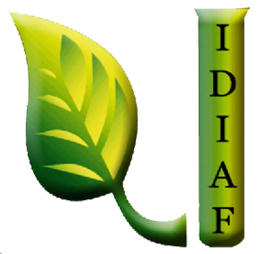 Licitaciones Restringidas del IDIAFDurante Mayo  2023 no se realizó ningún proceso de compras bajo esta modalidad.